                SONDAGE : RAPPORT CS (novembre 2017)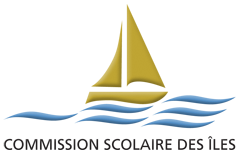 Employés – 207 répondants (sur un total de 275 participants potentiels : 75% de la clientèle visée)Dépôt le 16 novembre 2017.Claude Boivin, consultanteForces (+)Points de vigilance et défis (-)Catégorie analysée : Identification (Questions 1 à 6)Catégorie analysée : Identification (Questions 1 à 6)Profession :enseignants :                                                                   108 réponsesprofessionnels :                                                                13 réponsespersonnel de soutien :                                                    68 réponsescadres :                                                                              18 réponses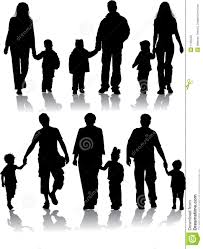 Tranches d’âge :19% ont moins de 35 ans48% ont entre 35 et 50 ans33% ont plus de 50 ansStatut professionnel : 57% ont un statut régulier                                                                    Années d’expérience à la CSÎ :moins de 10 ans :    34%                                                      10 à 25 ans:              57%25 ans et plus :         9%Profession :enseignants :                                                                   108 réponsesprofessionnels :                                                                13 réponsespersonnel de soutien :                                                    68 réponsescadres :                                                                              18 réponsesTranches d’âge :19% ont moins de 35 ans48% ont entre 35 et 50 ans33% ont plus de 50 ansStatut professionnel : 57% ont un statut régulier                                                                    Années d’expérience à la CSÎ :moins de 10 ans :    34%                                                      10 à 25 ans:              57%25 ans et plus :         9%Catégorie analysée : bien-être au travail (Questions 9 à 12, 16, 17, 20 à 22)Catégorie analysée : bien-être au travail (Questions 9 à 12, 16, 17, 20 à 22)Appréciation de mon milieu de travail et de mes défis (168 répondants – 81%)99% du personnel apprécient globalement leur travail.99% du personnel comprennent bien leur travail.Une recommandation à un ami de poser sa candidature à la CSÎ :enseignants :                      92%personnel de soutien :     98%professionnels :                 92%cadres :                              100%L’intention de travailler plusieurs années à la CSÎ :enseignants :                     92%personnel de soutien :     97%professionnels :               100%cadres :                               93%Les défis offerts sont intéressants :enseignants :                     91%personnel de soutien :     92%professionnels :               100%cadres :                             100%Considération, reconnaissance et valorisation du personnel (150 répondants – 72%)Le sentiment de valorisation au travail :enseignants :                   87%personnel de soutien :   89%professionnels :               80%cadres :                             92%La reconnaissance de la réussite et la persévérance :enseignants :                    95%personnel de soutien :   93%professionnels :             100%cadres :                            100%La possibilité de s’exprimer pour améliorer l’organisation du travail :enseignants :                   85%personnel de soutien :   87%professionnels :             100%cadres :                           100%La prise en considération des idées du personnel lors du processus décisionnel:personnel de soutien :   78%professionnels :               80%cadres :                             92%Considération, reconnaissance et valorisation du personnel (150 répondants – 72%) (suite)La perception de la reconnaissance de la contribution des employés :enseignants :                   75%personnel de soutien :   85%professionnels :               90%cadres :                             92%La perception de l’authenticité des manifestations de reconnaissance :enseignants :                    85%personnel de soutien :    90%professionnels :               100%cadres :                              85%Insertion socioprofessionnelle et formation du personnel (167 répondants - 81%)La satisfaction au regard de l’obtention d’informations adéquates pour effectuer mon travail à l’embauche ou lors d’un changement d’emploi :professionnels :             84%Insertion socioprofessionnelle et formation du personnel (167 répondants – 81%) (suite)La satisfaction quant aux moyens mis de l’avant pour aider à bien exécuter son  nouveau travail ou ses nouvelles fonctions :professionnels : 100%cadres :                 79%Mon ouverture à recevoir de la formation en lien avec mon travail : (116 répondants sur un total de 139 – 83%)enseignants :                100%personnel de soutien : 94%professionnels :            100%cadres :                          100%La possibilité de s’exprimer sur ses besoins de formation : (116 répondants sur un total de 139 – 83%)enseignants :                 93%personnel de soutien : 84%professionnels :            100%cadres :                           100%Insertion socioprofessionnelle et formation du personnel (167 répondants – 81%) (suite)La pertinence et l’adaptation à mon emploi de la formation reçue: (116 répondants sur un total de 139 – 83%)enseignants :                86%personnel de soutien : 90%professionnels :            91%cadres :                         90%La possibilité de mettre en pratique les compétences acquises lors des formations : (116 répondants sur un total de 139 – 83%)enseignants :                87%personnel de soutien : 94%professionnels :          100%cadres :                       100%La perception de l’importance de la formation et du développement professionnel pour l’employeur : (116 répondants sur un total de 139 – 83%)enseignants :                91%personnel de soutien : 85%professionnels :            91%cadres :                      100%Appréciation de mon milieu de travail et de mes défisLes opportunités d’avancement sont présentes et stimulantes :enseignants :                  66%personnel de soutien : 59%professionnels :             75%cadres :                            87%Considération, reconnaissance et valorisation du personnel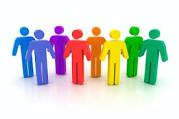 La prise en considération des idées du personnel lors du processus décisionnel:enseignants :              60%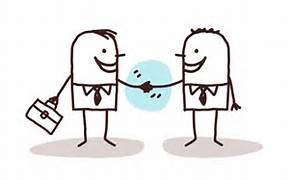 La rétroaction constructive reçue régulièrement :enseignants :                    51%personnel de soutien :    76%professionnels :                70%cadres :                               46%Insertion socioprofessionnelle et formation du personnel (167 répondants – 81%)La satisfaction au regard de l’obtention d’informations adéquates pour effectuer mon travail à l’embauche ou lors d’un changement d’emploi :enseignants :                 67%personnel de soutien : 78%cadres :                           71%Insertion socioprofessionnelle et formation du personnel (167 répondants – 81%) (suite)La satisfaction quant aux moyens mis de l’avant pour aider à bien exécuter son nouveau travail ou ses nouvelles fonctions :enseignants :                 78%personnel de soutien : 66%J’ai un plan de formation ou d’accompagnement : (116 répondants sur un total de 139 (excluant le personnel de soutien) – 83%)enseignants :                75%personnel de soutien : 58%professionnels :            54%cadres :                         60%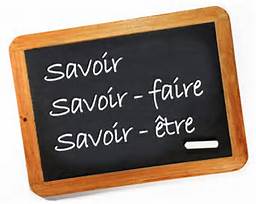 Catégorie analysée : mission  (enseignants-professionnels et cadres/apprentissage et intervention) (Questions 13 à 15)Catégorie analysée : mission  (enseignants-professionnels et cadres/apprentissage et intervention) (Questions 13 à 15)Croyances et vision partagéeLa croyance que tous les élèves peuvent tous apprendre : (107 répondants sur un total de 139 (excluant le personnel de soutien) – 77%)enseignants :         95%professionnels :    100%cadres :                  100%Le monitorage des données est important pour la réussite des élèves : (107 répondants sur un total de 139 – 77%)enseignants :         94%professionnels :    100%cadres :                   100%Le projet éducatif est un document de référence dans notre établissement pour: (107 répondants sur un total de 139 – 77%)enseignants :         76%professionnels :     90%La direction, les enseignants, les professionnels et le personnel de soutien utilisent un langage commun à l’école ou au centre : (107 répondants sur un total de 139 – 77%)enseignants :        74%professionnels :    80%cadres :                   86%Croyances et vision partagée (suite)Il y a une vision pédagogique claire et partagée dans l’établissement : (107 répondants sur un total de 139 – 77%)professionnels :             90%Équipe pédagogique78% des enseignants, professionnels et cadres disent faire partie d’une équipe pédagogique. (106 répondants sur un total de 139 – 76%)Les enseignants font partie d’une ou d’un : équipe cycle :                 49%CAP :                                39%équipe pédagogique :   33%équipe discipline :         23%équipe niveau :              20%comité multi :                16%autres :                             9%Les professionnels font surtout partie d’une ou d’un :équipe pédagogique :   60%comité multi :                 50%CAP :                                 40%Les cadres font surtout partie d’une ou d’un :équipe pédagogique :   25%CAP :                                 25%Équipe discipline :          25%Formation pédagogiqueLa formation reçue est basée sur la recherche et les meilleures pratiques en éducation : (99 répondants sur un total de 139 – 71%%)enseignants :               93%professionnels :          100%cadres :                         100%La connaissance des caractéristiques des écoles ou des centres efficaces : (99 répondants sur un total de 139 – 71%)enseignants :               94%professionnels :         100%cadres :                       100%La collaboration et la concertation sont essentielles pour utiliser pleinement l’expertise du personnel : (99 répondants sur un total de 39 – 71%)enseignants :             100%professionnels :         100%cadres :                       100%La connaissance des bonnes pratiques en milieu défavorisé : (99 répondants sur un total de 139 – 71%)enseignants :               86%professionnels :          100%cadres :                         86%La connaissance des recherches et des théories les plus récentes en ce qui concerne le fonctionnement efficace des écoles ou des centres : (99 répondants sur un total de 139 – 71%)enseignants :                   87%professionnels :               82%Les moyens mis en place par l’école ou le centre sont adéquats pour favoriser la participation des parents : (107 répondants sur un total de 139 – 77%)professionnels :       100%Croyances et vision partagéeLe projet éducatif est un document de référence dans notre établissement pour : (107 répondants sur un total de 139 – 77%)cadres :                 58%Croyances et vision partagée (suite)Il y a une vision pédagogique claire et partagée dans l’établissement : (107 répondants sur un total de 139 – 77%)enseignants :         73%cadres :                   72%La connaissance des recherches et des théories les plus récentes en ce qui concerne le fonctionnement efficace des écoles ou des centres : (99 répondants sur un total de 139 – 71%)cadres :            72%Les moyens mis en place par l’école ou le centre sont adéquats pour favoriser la participation des parents : (107 répondants sur un total de 139 – 77%)enseignants :            74%cadres :                      71%Catégorie analysée : Utilisation des technologies de l’information et des communications (TIC) (Questions 33 à 37)Catégorie analysée : Utilisation des technologies de l’information et des communications (TIC) (Questions 33 à 37)99% des répondants (138 répondants – 67%) sont réceptifs à l’intégration des TIC à l’école ou au centre.93% (138 répondants – 67%) du personnel affirment que les TIC améliorent leur travail au quotidien.Ils considèrent être bien formés pour utiliser les TIC : (138 répondants – 67%)enseignants :                   80%professionnels :               80%cadres :                             92%Ils se sentent bien outillés pour intégrer les TIC à leur travail : (138 répondants – 67%)Enseignants :                    83%personnel de soutien :    80%professionnels :                80%cadres:                               92%Trois priorités choisies par les répondants pour améliorer la compétence technopédagogique des membres du personnel de la CSÎ : (105 répondants – 51%)Offrir plus de formations sous forme d’ateliers pratiquesÊtre accompagné lors du pilotage d’activités intégrant les TICCréer et rendre disponibles des capsules vidéo pour favoriser l’autoformationLes freins importants à l’intégration des TIC en classe à l’école ou au centre : (86 répondants – 42%)pour les enseignants :le manque de temps pour planifier et préparer des activités intégrant les TICle manque d’équipement ou sa désuétudele manque d’aisance technologique du personnelpour les professionnels :le manque d’aisance technologique du personnelle manque de temps pour planifier et préparer des activités intégrant les TICLes freins importants à l’intégration des TIC en classe à l’école ou au centre : (86 répondants – 42%) (suite)pour les cadres :le manque d’aisance technologique du personnelle manque de temps pour planifier et préparer des activités intégrant les TICIls considèrent être bien formés pour utiliser les TIC : (138 répondants – 67%)personnel de soutien :   61%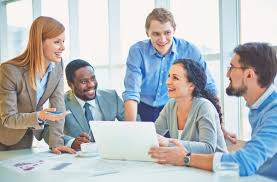 Catégorie analysée : appartenance (Questions 7 et 8)Catégorie analysée : appartenance (Questions 7 et 8)La fierté du personnel de travailler à la CSÎ : (176 répondants – 85%)enseignants :                    99%personnel de soutien :     99%professionnels :              100%cadres :                           100%Un bon cercle de collègues et de collaborateurs dans mon milieu de travail :enseignants :                    99%personnel de soutien :     97%professionnels :              100%cadres :                           100%Une identification facile à un groupe de collègues dans mon milieu de travail :enseignants :                   97%personnel de soutien :    96%professionnels :               83%;                   cadres : 100%Heureux de participer aux activités de reconnaissance organisées par mon employeur:enseignants :                    96%personnel de soutien :     94%professionnels :                92%cadres :                             94%Catégorie analysée : activités parascolaires et/ou spéciales (Question 18)Catégorie analysée : activités parascolaires et/ou spéciales (Question 18)93% des répondants (153) qui travaillent directement avec les élèves disent être satisfaits du programme d’activités culturelles, parascolaires et sportives offert par l’école ou le centre durant l’année scolaire. (33% des répondants ont indiqué que cette question ne s’appliquait pas à leur situation.)Catégorie analysée : environnement (Question 19)Catégorie analysée : environnement (Question 19)Le développement d’attitudes de protection de l’environnement chez les employés au sein de l’organisation : (152 répondants – 73%)enseignants :                95%personnel de soutien : 99%professionnels :            90%cadres :                       100%97% des employés disent avoir l’opportunité de réduire la consommation en recyclant et en réutilisant le matériel afin d’éviter le gaspillage.Le sentiment de sécurité dans son lieu de travail :enseignants :                90%personnel de soutien : 92%professionnels :          100%cadres :                       100%La satisfaction quant à la propreté de son lieu de travail :enseignants :                86%personnel de soutien : 90% professionnels :          100%cadres :                       100%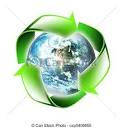 Catégorie analysée : communication (Questions 23 à 31)Catégorie analysée : communication (Questions 23 à 31)L’offre de services de la CSÎ et de ses écoles et de son centre (148 répondants – 71%)La connaissance des lieux où trouver l’information concernant les différents programmes et parcours offerts à la CSÎ :professionnels :   80%La clarté, la précision et la simplicité des informations disponibles :professionnels :   80%La connaissance des programmes de DEP offerts par la CSÎ : (147 répondants – 71%)cadres :                 92%La connaissance des programmes de FGA offerts par la CSÎ: (147 répondants – 71%)cadres :                  77%Pour l’ensemble du personnel, les trois meilleurs moyens pour s’informer sur les programmes et parcours offerts à la CSÎ : (145 répondants – 70%)information diffusée par les écoles et le centresite internet de la CSÎmédias sociaux (Facebook, …)La circulation de l’information à la CSÎ (144 répondants – 70%)La satisfaction à l’égard de la circulation de l’information dans son milieu de travail (communication interne) :91% trouvent l’information pertinente;86% disent avoir la connaissance des priorités et des objectifs de leur milieu de travail (92% pour les cadres);85% sont satisfaits des moyens utilisés pour transmettre l’information (91% pour les cadres);83% sont satisfaits du climat des échanges (92% pour les cadres).La satisfaction au regard des informations reçues par la CSÎ : (143 répondants – 69%)La pertinence et l’utilité des informations :enseignants :                97%personnel de soutien : 97%professionnels :          100%cadres :                        91%La satisfaction au regard des informations reçues par la CSÎ : (143 répondants – 69%) (suite)La qualité de l’information reçue :enseignants :                98%personnel de soutien : 97%professionnels :            90%cadres :                       100%La satisfaction quant au climat positif et constructif dans lequel l’information est transmise :enseignants :                94%personnel de soutien : 96%professionnels :          100%cadres :                       100%87% du personnel (142 répondants – 69%) préfèrent le courriel comme moyen de communication pour recevoir de l’information; plus de 98% sont satisfaits de la transmission par courriel.Connaissance de certains aspects du fonctionnement de la CSÎLa connaissance du rôle de la commission scolaire : (140 répondants – 68%)enseignants :                83%personnel de soutien : 85%professionnels :          100%cadres :                       100%Connaissance de certains aspects du fonctionnement de la CSÎ (suite)La connaissance du rôle du conseil des commissaires : (140 répondants – 68%)professionnels : 70%cadres :              92%La connaissance du site web de la CSÎ : (140 répondants – 68%)enseignants :                79%personnel de soutien : 86%professionnels :            90%cadres :                         92%La connaissance de l’Intranet de la CSÎ: (140 répondants – 68%)enseignants :                81%personnel de soutien : 85%professionnels :          100%cadres :                         83%L’offre de services de la CSÎ et de ses écoles et de son centre (148 répondants – 71%)La connaissance des programmes et des parcours offerts par les différentes écoles et centre de la CSÎ :Enseignants :                27%   (pas suffisamment : 64%)personnel de soutien : 46%   (pas suffisamment : 49%)professionnels :            50%   (pas suffisamment : 50%)cadres :                         38%   (pas suffisamment : 62%)La connaissance des lieux où trouver l’information concernant les différents programmes et parcours offerts à la CSÎ :enseignants :                46% (pas suffisamment : 50%)personnel de soutien : 66% (pas suffisamment : 47%) cadres :                         54% (pas suffisamment : 46%)La clarté, la précision et la simplicité des informations disponibles :enseignants :                41%personnel de soutien : 61%cadres :                         31%La connaissance des programmes de DEP offerts par la CSÎ : (147 répondants – 71%)enseignants :                42%personnel de soutien : 73%professionnels :            60%La connaissance des programmes de FGA offerts par la CSÎ : (147 répondants – 71%)enseignants :                44%personnel de soutien : 66%professionnels :            60%La circulation de l’information à la CSÎ (144 répondants – 70%)La satisfaction à l’égard de la circulation de l’information dans son milieu de travail (communication interne) :74% sont satisfaits de la fréquence de réception de l’information (58% pour les cadres);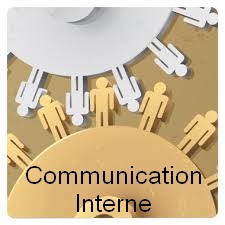 Connaissance de certains aspects du fonctionnement de la CSÎ (suite)La connaissance du rôle du conseil des commissaires : (140 répondants – 68%)enseignants :                40%personnel de soutien : 49%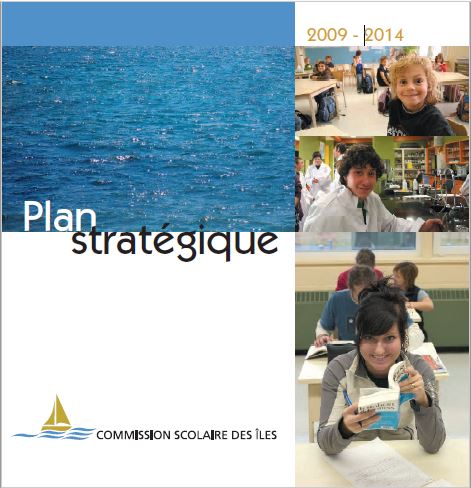 La connaissance du plan stratégique de la CSÎ : (140 répondants – 68%)enseignants :                42% (pas suffisamment : 54%)personnel de soutien : 49% (pas suffisamment : 44%)professionnels :            50% (pas suffisamment : 50%)cadres :                         58% (pas suffisamment : 42%)Catégorie analysée : communauté et implication citoyenne (Questions 32 et 38 à 40)Catégorie analysée : communauté et implication citoyenne (Questions 32 et 38 à 40)Implication citoyenne63% (134 répondants – 65%) disent être impliqués dans la communauté.Les secteurs dans lesquels ils sont le plus impliqués : (11 répondants – 54%)sports et loisirs :                     32%communautaire :                    31%La fréquence de leur implication : (112 répondants – 54%)hebdomadaire :                      21%mensuelle :                             23%annuelle :                                  6%occasionnellement :               50%Implication citoyenne63% (134 répondants – 65%) disent être impliqués dans la communauté.Les secteurs dans lesquels ils sont le plus impliqués : (11 répondants – 54%)sports et loisirs :                     32%communautaire :                    31%La fréquence de leur implication : (112 répondants – 54%)hebdomadaire :                      21%mensuelle :                             23%annuelle :                                  6%occasionnellement :               50%Participation de la communauté à la vie de l’école ou du centre (140 répondants – 68%)les répondants affirment que l’école ou le centre sollicite la participation de la communauté :enseignants :                84%personnel de soutien : 91%professionnel :            100%cadres :                       100%Participation de la communauté à la vie de l’école ou du centre (140 répondants – 68%) (suite)Ils considèrent que l’école ou le centre prend les moyens pour se faire connaître dans la communauté :personnel de soutien : 84%professionnels :          100%cadres :                        91%Ils affirment bien ou plutôt bien connaître les organismes communautaires qui desservent leur village ou les Îles :enseignants :                86 %personnel de soutien : 93%professionnels :            90%cadres :                       100%Encouragement des élèves au bénévolat (140 répondants – 68%)Ils disent que l’école ou le centre encourage l’engagement communautaire et bénévole des élèves :personnel de soutien : 83%cadres :                         86%Participation de la communauté à la vie de l’école ou du centre (140 répondants – 68%)Participation de la communauté à la vie de l’école ou du centre (140 répondants – 68%) (suite)Ils considèrent que l’école ou le centre prend les moyens pour se faire connaître dans la communauté :enseignants : 73%Encouragement des élèves au bénévolat (140 répondants – 68%)Ils disent que l’école ou le centre encourage l’engagement communautaire et bénévole des élèves :enseignants :     66%professionnels : 71%Des commentaires complémentaires au sondagePlusieurs commentaires insistent sur l’importance d’une communication authentique et respectueuse, favorisant la concertation, la reconnaissance et le respect des rôles de chacun.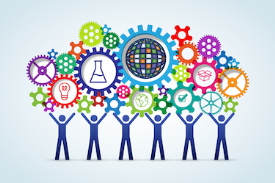 Des commentaires complémentaires au sondagePlusieurs commentaires insistent sur l’importance d’une communication authentique et respectueuse, favorisant la concertation, la reconnaissance et le respect des rôles de chacun.